Publicado en Madrid el 10/08/2017 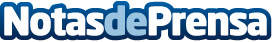 El producto estrella de Elizabeth Arden PRO lleva a otro nivel la protección solarTomar el sol de manera indiscriminada durante el verano puede dejar graves secuelas sobre la piel. Elisabeth Arden PRO ha tenido en cuenta en todos sus avances cosméticos la importancia de proteger la piel contra la radiación ultravioleta, reduciendo de manera significativa  el riesgo de cáncer de piel y foto envejecimiento, incluso después de tomar el sol. Por ello, Triple Action Protection Factor SPF 50 se ha covertido en el producto estrella de todos sus tratamientosDatos de contacto:MiriamNota de prensa publicada en: https://www.notasdeprensa.es/el-producto-estrella-de-elizabeth-arden-pro Categorias: Industria Farmacéutica Medicina alternativa Belleza http://www.notasdeprensa.es